POLA PENGEMBANGAN PEMBELAJARAN PAI DI PONDOK PESANTREN AL-IKHLAS LAMBUYA KAB. KONAWE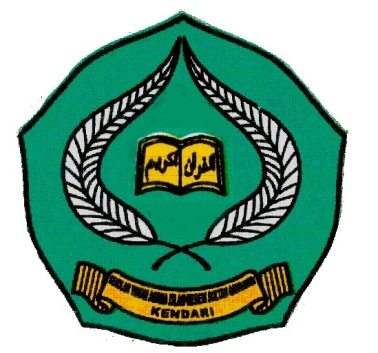 Hasil Penelitian Diajukan untuk Memenuhi Salah Satu Syarat Mengikuti Seminar HasilOleh : Enirahmi09010101125JURUSAN TARBIYAH SEKOLAH TINGGI AGAMA ISLAM NEGERI SULTAN QAIMUDDIN KENDARI 2013PERSETUJUAN PEMBIMBINGPembimbing penulisan proposal saudari Enirahmi  Nim. 09010101125, Mahasiswa Program Studi Pendidikan Agama Islam Jurusan Tarbiyah STAIN Sultan Qaimuddin Kendari telah dengan seksama meneliti dan mengoreksi proposal yang bersangkutan dengan judul; “Pola Pengembangan Pembelajaran PAI di Pondok Pesantren Al-Ikhlas Lambuya Kab. Konawe”. Menerangkan bahwa proposal tersebut telah memenuhi syarat ilmiah dan layak untuk diseminarkan. 	Kendari, 3 January  2013Pembimbing I	Pembimbing IIDr. Abdul Kadir, M.Pd				Aliwar, S.Ag.M.PdNip. 196506191992031003				Nip. 197312312000031038DAFTAR ISIHalaman:HALAMAN JUDUL		iPERNYATAAN KEASLIAN SKRIPSI		iiPERSETUJUAN PEMBIMBING		iiiDAFTAR ISI		ivBAB I    PENDAHULUAN Latar Belakang …………………………………………		1Fokus Penelitian ……………………………….		4Rumusan Masalah ……………………………..		4Tujuan Penelitian dan Manfaat Penelitian ………………………		5Definisi Operasional………………………………………….		5BAB II   TINJAUAN PUSTAKAHakikat Pembelajaran PAI...........................................................		7Pola Pengembangan Pembelajaran PAI		10Faktor-Faktor yang Mempengaruhi Pembelajaran PAI………….		30Pendekatan Sistem Dalam Pengembangan Pembelajaran PAI…..		33Model Pembelajaran Pendidikan Agama Islam...........................		36Hakikat Pondok Pesantren	.	41BAB III METODE PENELITIANJenis Penelitian………………………………………………..		47Lokasi dan Waktu Penelitian………………………………….		48Sumber dan Jenis Data…………………………………….		48Teknik Pengumpulan Data………………………………………..		49Tehnik Analisis Data		51Uji  Keabsahan Data……………………………………………….	53BAB IV HASIL PENELITIAN Gambaran Umum Lokasi Penelitian 		55Sejarah Berdiri dan Berkembangnya Pondok Pesantren Al-Ikhlas Lambuya		55Keadaan Sarana Prasarana 		55Pengurus Madrasah dan Pondok Pesantren Al-Ikhlas Lambuya.		57Keadaan Santri		59Kurikulum Pesantren Al-Ikhlas Lambuya…………………….		60Keunikan-keunikan di Pesantren Al-Ikhlas Lambuya……….		60Pembahasan Hasil Penelitian		61Pola pengembangan pembelajaran PAI di pondok pesantren     Al-Ikhlas Lambuya Kab. Konawe……………………………..		61Faktor pendukung dan penghambat pengembangan pembelajaran      PAI di pondok pesantren Al-Ikhlas Lambuya Kab.       Konawe...................		64BAB V   PENUTUPKesimpulan		69Saran		70Rekomendasi…………………………………………………….		70DAFTAR PUSTAKALAMPIRANHALAMAN PERSETUJUAN PEMBIMBINGPembimbing penulisan hasil penelitian saudari Enirahmi  Nim. 09010101125. Mahasiswa Program Studi Pendidikan Agama Islam Jurusan Tarbiyah Sekolah Tinggi Agama Islam Negeri (STAIN) Kendari,  telah dengan seksama meneliti dan mengoreksi skripsi yang bersangkutan dengan judul; “ Pola Pengembangan Pembelajaran PAI di Pondok Pesantren Al-Ikhlas Lambuya Kab. Konawe”. Memandang bahwa hasil penelitian tersebut telah memenuhi syarat-syarat ilmiah dan disetujui untuk seminar hasil. 	           Kendari, 04 September 2013Pembimbing I	Pembimbing IIDr. Abdul Kadir, M.Pd				Aliwar, S.Ag.M.PdNip. 196506191992031003	Nip. 197312312000031038PERNYATAAN KEASLIAN SKRIPSI Dengan penuh kesadaran penulis yang bertanda tangan dibawah ini menyatakan dengan sesungguhnya, bahwa skripsi ini benar-benar merupakan hasil karya penulis sendiri, dan jika di kemudian hari terbukti jiplakan, duplikat atau ditulis orang lain, maka skripsi ini dan gelar yang diperoleh karenanya, batal demi hukum.Kendari, 29 Juli  2013 Penulis                 		                               RISNAWATIPENGESAHAN SKRIPSI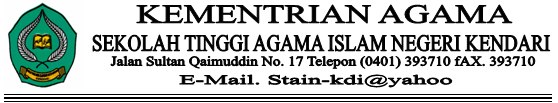 Skripsi yang berjudul “Pola Pengembangan Pembelajaran PAI di Pondok Pesantren Al-ikhlas Lambuya Kab. Konawe” yang disusun oleh saudari Enirahmi, Nim. 09010101125. Mahasiswa Program Studi Pendidikan Agama Islam Jurusan Tarbiyah pada Sekolah Tinggi Agama Islam Negeri (STAIN) Sultan Qaimuddin Kendari, telah diuji dan dipertanggung jawabkan  dalam Sidang Munaqasyah yang diselenggarakan pada hari Jum’at, tanggal 8 November 2013 M bertepatan dengan 4 Muharam 1434 H dan dinyatakan telah dapat diterima salah satu syarat untuk memperoleh gelar Sarjana Pendidikan Islam, dalam ilmu Tarbiyah Program Studi  Pendidikan Agama Islam, dengan tanpa/beberapa perbaikan.DEWAN PENGUJIKetua 	: Dr. Abdul Kadir, M.Pd	(.......................................)Sekretaris	: Aliwar, S.Ag.M.Pd	(.......................................)Anggota	: Drs. Pairin, MA	(.......................................)		: Dra. Marlina Gazali, M.Pd.I	(.......................................)	: Fatira Wahidah, M.Ag	(.......................................)Kendari, 8 November 2013 M4 Muharam 1434 HKetua STAIN Sultan Qaimuddin Kendari Dr. H. Nur Alim, M.PdNIP. 196505041991031005